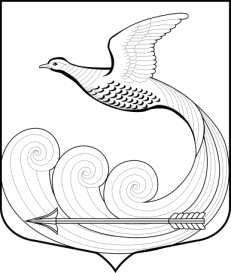 СОВЕТ ДЕПУТАТОВМуниципального образования Кипенское сельское поселениеЛомоносовского муниципального районаЛенинградской области третьего СОЗЫВАРЕШЕНИЕ № 33д. Кипень                                                                        «27»   октября 2016 года « Об утверждении Положения о порядкереализации правотворческой инициативы  граждан вМО  Кипенском сельском поселении»	В соответствии с Федеральным законом Российской Федерации от 06.10.2003 № 131–Ф3, Уставом муниципального образования Кипенское сельское поселение, в целях реализации права граждан на осуществление местного самоуправления в муниципальном образовании  МО Кипенское сельское поселение Совет депутатов решил:Утвердить Положение о порядке реализации правотворческой инициативы граждан в МО Кипенское сельское поселение Ломоносовского муниципального района Ленинградской области.Согласно приложению № 1.Настоящее решение опубликовать (обнародовать) в средствах массовой информации и на сайте МО Кипенское сельское поселение в сети Интернет.Настоящее решение вступает в силу после его официального опубликования (обнародования).Председатель совета депутатовМО Кипенское сельское поселение:                                        М. В. Кюне